Муниципальное бюджетное дошкольное образовательное учреждение «Вешенский центр развития ребенка детский сад №2»ПРОЕКТ ПО ПРИОБЩЕНИЮ ДОШКОЛЬНИКОВ К КУЛЬТУРЕ ДОНСКОГО КРАЯ«ЛЮБЛЮ ТЕБЯ Я КРАЙ ДОНСКОЙ»(средняя группа)Тип проекта: познавательно – творческийСрок реализации проекта: Долгосрочный. В свободное от занятий время. Во второй половине дня.Участники проекта: дети, воспитатели.Возраст детей: 4-5 лет.                                                                             Воспитатель: Афонина Т.А.2019-2020 г. г.Цель проекта: Воспитание любви к родному краю. Ознакомление детей с образцами традиционной культуры казачества, овладение ими знаний по возрождению и продолжению традиций донского казачества, развитие интереса к историческому прошлому родного края.Задачи: - воспитывать детей на духовных и нравственных традициях казачества,- воспитывать бережное отношение к природе родного края,- знакомить с донскими обрядами,- прививать любовь к традициям казачества, - воспитывать активную жизненную позицию детей, - прививать ценности здорового образа жизни.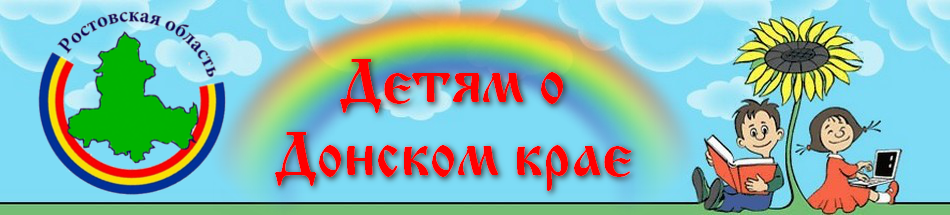 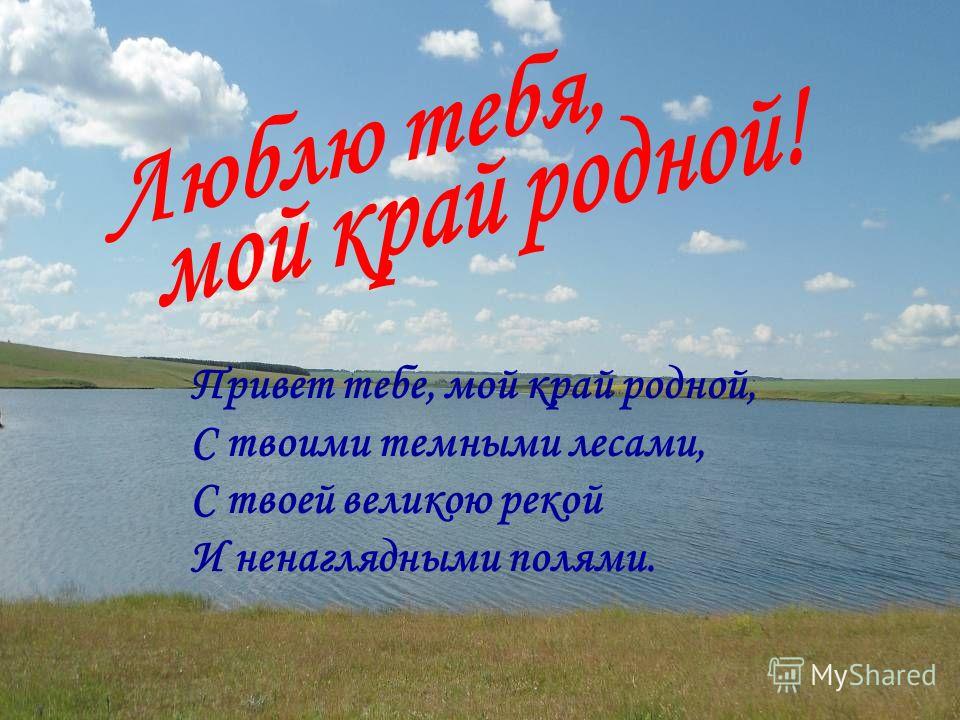  «Знакомство с жилищем казаков и предметами быта, и одеждой»        Цель: знакомить детей с укладом жизни казаков, расширять представления о казачестве, самобытности, культуре, традициях этого народа.Расширять кругозор детей и обогащать словарный запас, формировать у детей чувство любви к Родине, интерес и уважение к людям, которые живут рядом.Задачи:Познакомить детей историей жилища людей на Дону.Познакомить с внутренним убранством куреня, одеждой, предметами быта казаков.Учить знать и загадывать загадки (чем славится плодородная земля Дона)План занятия:Рассказ о жилищах людей Дона и рассматривание иллюстраций.Рассказ об устройстве и внутреннем убранстве куреня и рассматривание иллюстраций «Устройство казачьего куреня».Рассказ о предметах домашней утвари, одежды казака, казачки, демонстрация и рассматривание предметов утвари.Чтение стихотворения «На хуторе нашем вишневом».Отгадывание загадокИтог занятияСловарная работа:Курень, кувшин, узвар, плошки, чугунки, макитры, скалка, утварь, предки, потомки.Наглядность:Иллюстрации внешнего и внутреннего убранства куреня; иллюстрации костюмов казака и казачки;  сундук с предметами казачьего быта (кувшин, скалка, утюг, рубаха, тарелка, плошка, макитра); поднос с муляжами ( виноград, подсолнух, колос пшеницы).Ход занятия:Воспитатель: Очень часто с событиямиИ с суетою  дней,Старины своей не помним мы,Забываем мы о ней.Хоть и более привычныНам полеты на Луну,Вспомним старые обычаи,Вспомним нашу старинуРассказ и рассматривание иллюстраций жилищ древних людей Дона.Это было давным-давно. Много лет назад на Дону жили древние люди. Сначала они жили в пещерах. Затем они научились строить жилище из костей и шкур животных. Позже люди стали утеплять свое жилье. Они стали строить жилища, обмазанные глиной с крышей из соломы и камыша. Шло время, так и жили люди в таких своих жилищах. Земля была покрыта степями, заросшими густой травой. Над степями царили белоголовые орлы. В реке водилось много рыбы. И построили люди много станиц по всей земле Донской и стали звать себя казаками донскими.   Главным занятием казаков было военное дело: охрана границ Русской земли от врагов. В мирное время казаки занимались разведением лошадей, коров, кур, гусей,  ловили рыбу, охотились.Строительство в станицах казачьих велось по плану. В центре станицы площадь, церковь, школа.Рассказ и рассматривание иллюстраций «Устройство казачьего куреня».Курени – так назывались жилища казаков,  строили из местных материалов: хворост, камни, глина, солома. (Рассмотреть рисунок). В горнице, главной комнате куреня, всегда было прибрано.  В переднем, красном углу находились иконы.Чтобы курени были еще красивей, казаки возле них сажали сады, яркие цветы. Так и жили казаки: сеяли хлеб, растили детей, а самое главное – охраняли границы от врагов.А теперь посмотрим внутреннее убранство куреня. (Дети рассматривают иллюстрации с внутренним убранством куреня).Вот кровать, стол, лавка, печка, одежда казака, сундук.Рассказ и показ предметов домашней утвари, одежды казака, казачки.Как вы думаете, что может храниться в сундуке? (ответы детей).- Что нам думать и гадать, у меня есть похожий сундук, давайте мы его откроем.- Ой, чего здесь только нет! (воспитатель достает  кувшин).- Дети, что это? (кувшин)        - определите, из чего сделан кувшин? (дать потрогать)        - Правильно, он сделан из глины. А если немного пофантазировать, то можно ощутить тепло рук мастера, сделавшего этот кувшин. Глину брали у реки. Сначала глину долго месили босыми ногами, потом мяли руками. Готовую форму кувшина обжигали в жарко натопленной камышом печи. Этот кувшин служил очень долго. В нем хранили молоко, мед, воду. Летом в жару в кувшины наливали квас, молоко,  узвар,  так называли казаки компот из фруктов,  и опускали в прохладный погреб.  - А это посуда (достаю старинную тарелку). Мастера вручную расписывали ее яркими богатыми узорами.  Часть посуды молодая хозяйка   приносила в дом мужа вместе с приданым. Всегда под рукой у хозяйки – плошки разных размеров, чугунки, сковороды, глиняные макитры (показываю рисунок макитры). Макитры  использовали для хранения крупы, в них замешивали тесто, укладывали пирожки и хлеб. Казачки бережно относились к домашней утвари, после приготовления начищали чугунки. Мыли глиняную посуду и расставляли ее на полках.Чтение стихотворения «На хуторе нашем вишневом».(Воспитатель достает из сундука рубашку)        На хуторе нашем вишневом,У чистой Криничной водыДевчата справляют обновы,К заре поднимают цветы.И те стеновые цветочки,Как щедрого молва,Шитьем украшают сорочки,Подолы, рубах рукава.        Показываю ребенку картинку  рубашки – «Какая красивая рубашка!».         - Казачки очень любили наряжаться на праздники. Рубашка сшита из тонкой ткани, украшена вышивкой. Казачки надевали рубашку, платок, юбку, бусы и были очень красивыми (рассматривают иллюстрацию казачки и казака).Одевались казаки нарядно и красиво: их повседневной одеждой были штаны-шаровары, рубахи и кафтаны из толстого сукна.  Праздничная одежда шилась из шелка и бархата. Казачки сами расшивали свою одежду вечерами.  Электричества раньше не было, а горела вот такая лампа (достаю из сундука, даю детям для рассмотрения).Лампа сделана из металла. В нее наливают керосин. Зажигают фитиль и надевают стеклянную колбу.        - Что же еще в сундуке? (достаю скалку).        Казачки были хозяйками, они догадались, что деревянной скалкой можно не только тесто раскатывать, но и гладить свежевыстиранное белье. Позже появился утюг.        - Посмотрите какой! (ставлю на стол утюг)        - Из чего он сделан?        Дети: Он сделан из железа. Его сделал кузнец. В утюг клали угли, ими раскаляли его на печи и гладили белье.        Воспитатель: Вот какая история у этих вещей. Мы будем их хранить как память о предметах быта наших предков.- Наша донская земля очень богата и плодородна, казаки издавна научились возделывать землю и земля дарила богатые урожаи  зерна, овощей и фруктов.        5.        Отгадывание загадокДети, давайте отгадаем загадки о том, чем славится плодородная донская земля. (Дети отгадывают загадки и находят на подносе виноград, колос пшеницы, подсолнух).Гроздья белые висят –Это спелый (виноград)Вырос в поле дом,Полон зерном,Стены позолочены,Ставни заколочены,Ходит дом ходуномНа столе золотом. (колос пшеницы)Желтый АнтошкаВертится на ножке,Где солнце стоит,Туда он и глядит (подсолнух).Итог занятияСегодня наше путешествие в прошлое заканчивается.            А завтра… Завтра  вы отправитесь в гости к своим прабабушкам. У них дома вы непременно найдете какой-нибудь предмет старины, и не важно, что это – вышитое рубаха или глиняный горшок, старинная семейная фотография или книга. Главное – это ваша история, история вашей семьи. Это ваше прошлое, пуская любая мелочь будет драгоценностью. И одна старая бусинка, один листок из пожелтевшей от времени книги раскроют перед вами свои сокровища.И будем помнить:МНОГИЕ ИЗ НАС - ПОТОМКИ ТЕХ САМЫХ СИЛЬНЫХ И ТАЛАНТЛИВЫХ КАЗАКОВ, СОЗДАВШИХ СВОИМ УПОРНЫМ ТРУДОМ СЛАВНУЮ ДОНСКУЮ ЗЕМЛЮ.                                                                                                                                                                                                                                                                                                                                                                                                                                                                                                       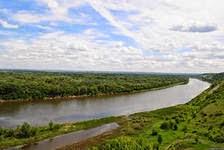 Край, где мы живем.По изгибам великого Дона,Вдоль горбатых песчаных холмов,Появилась Ростовская область:Много сел, городов, хуторов.Облака по лазурному небуПроплывают, любуясь с высот,До чего же чудесная местность,До чего ж в ней прекрасный народ.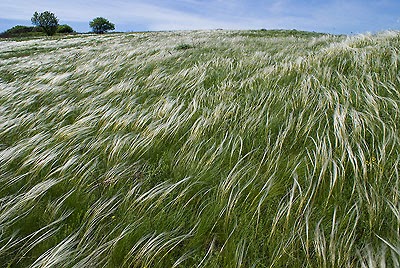 Природа краяПрекрасна жизнь в донских краях
В придонье, на лугах, степях... 
Прекрасен Дон, и нет прекрасней мига,
Когда природы ты читаешь книгу.
А если лебеди в краю живут, 
Без страха по воде плывут... 
Знать жизнь прекрасна на Дону!
Любите Родину свою!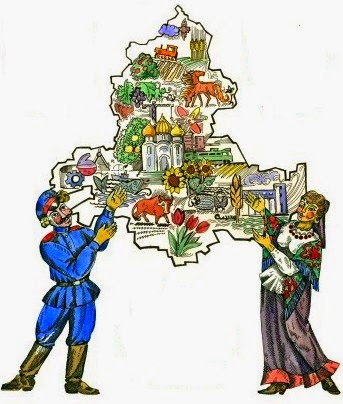 России малая частица,Земля, похожая на рай.Простор степей, поля пшеницы –Все это ты – Донской наш край!В родной степи шумят моря и реки,Цветут сады, колышутся поля,Очаровала ты меня навеки,Моя донщина, родина моя.                                                                      И. Федоров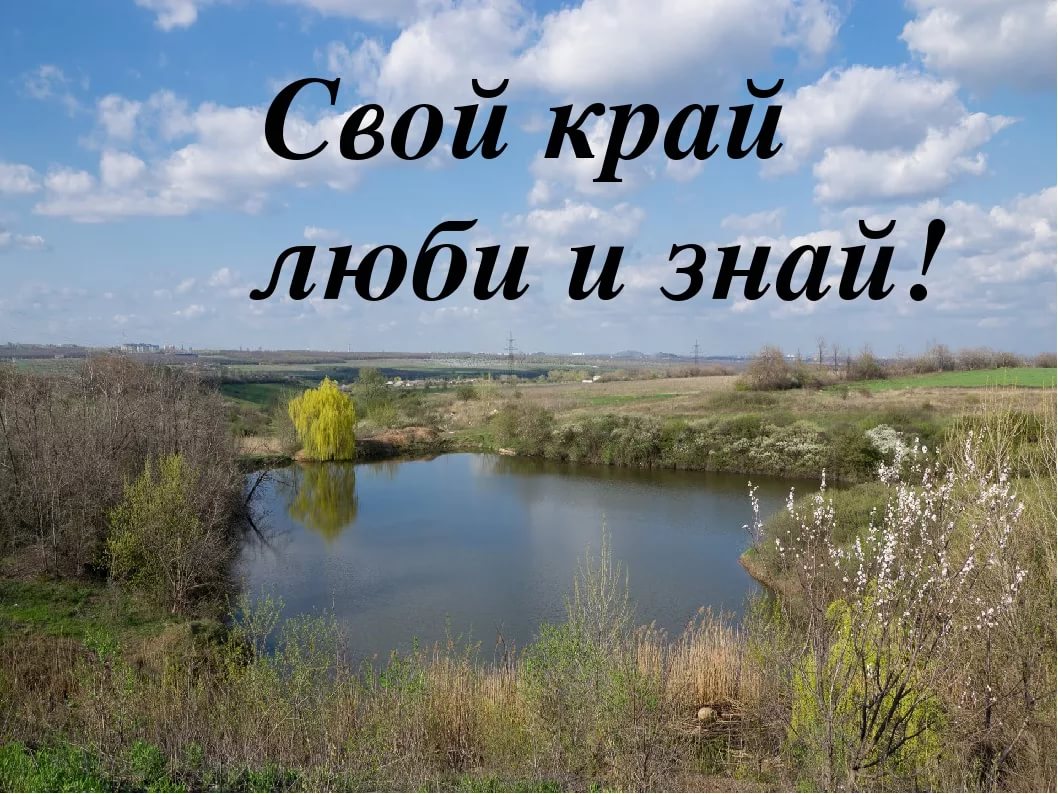 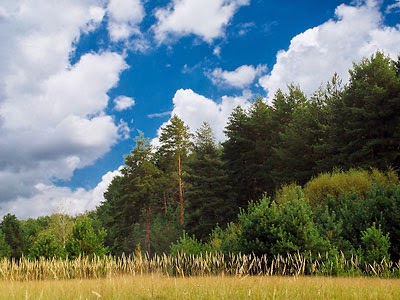 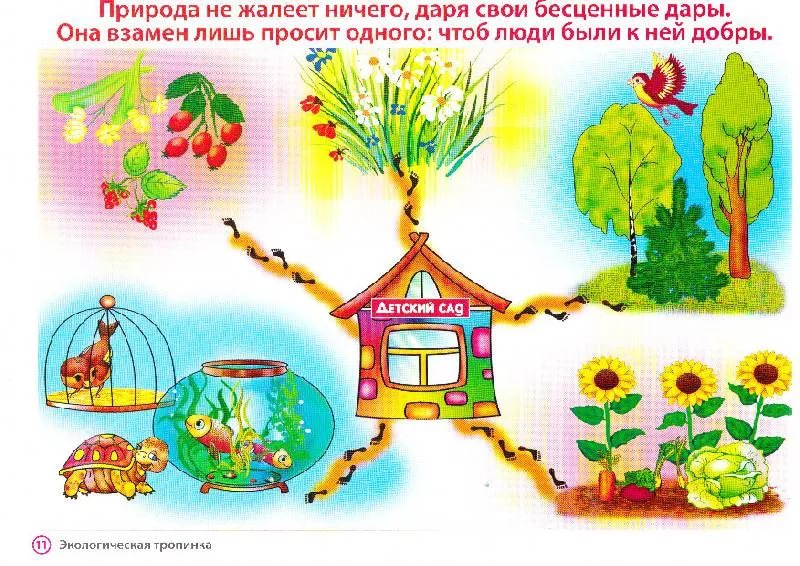 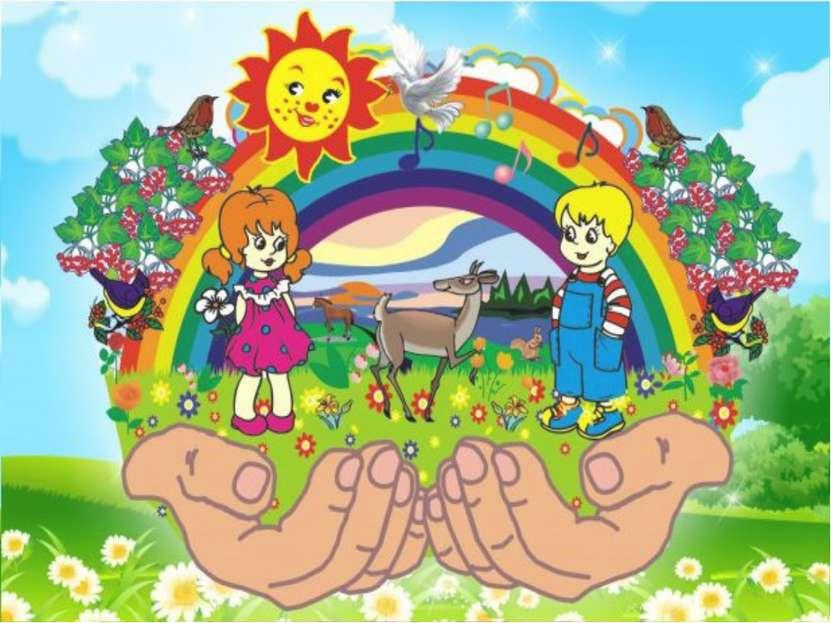 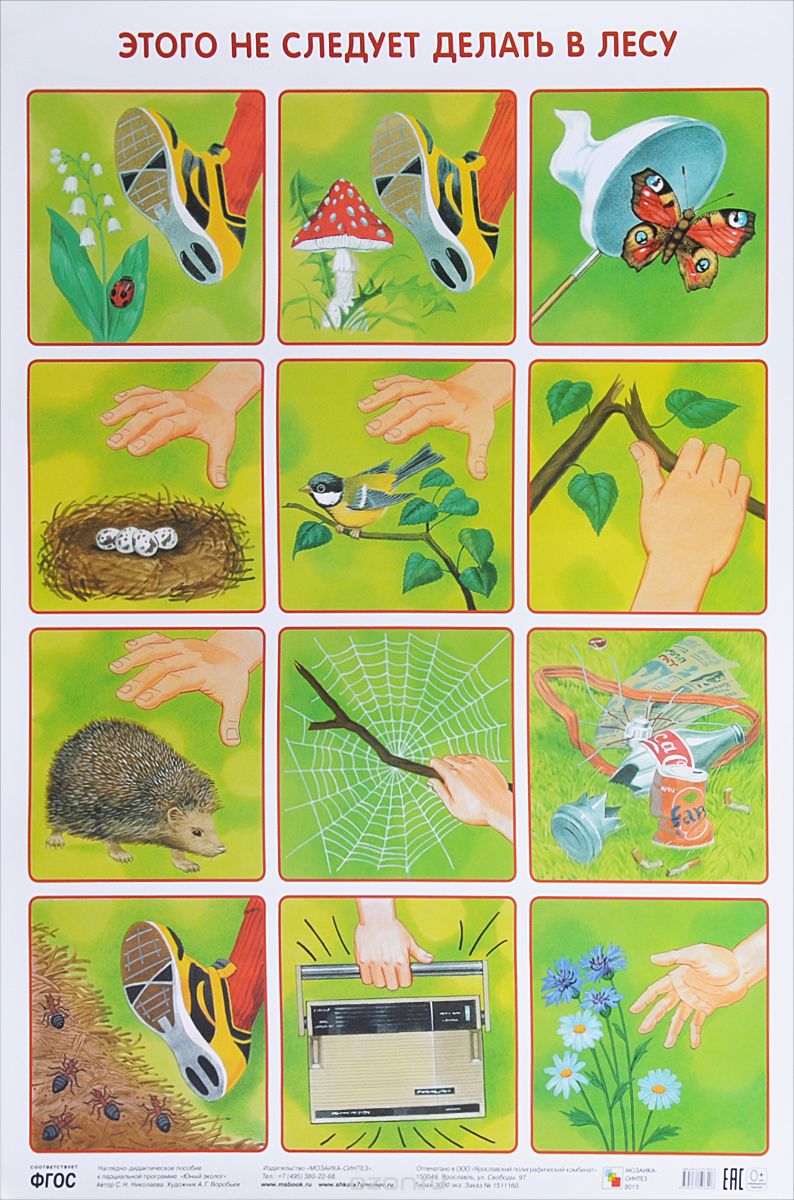 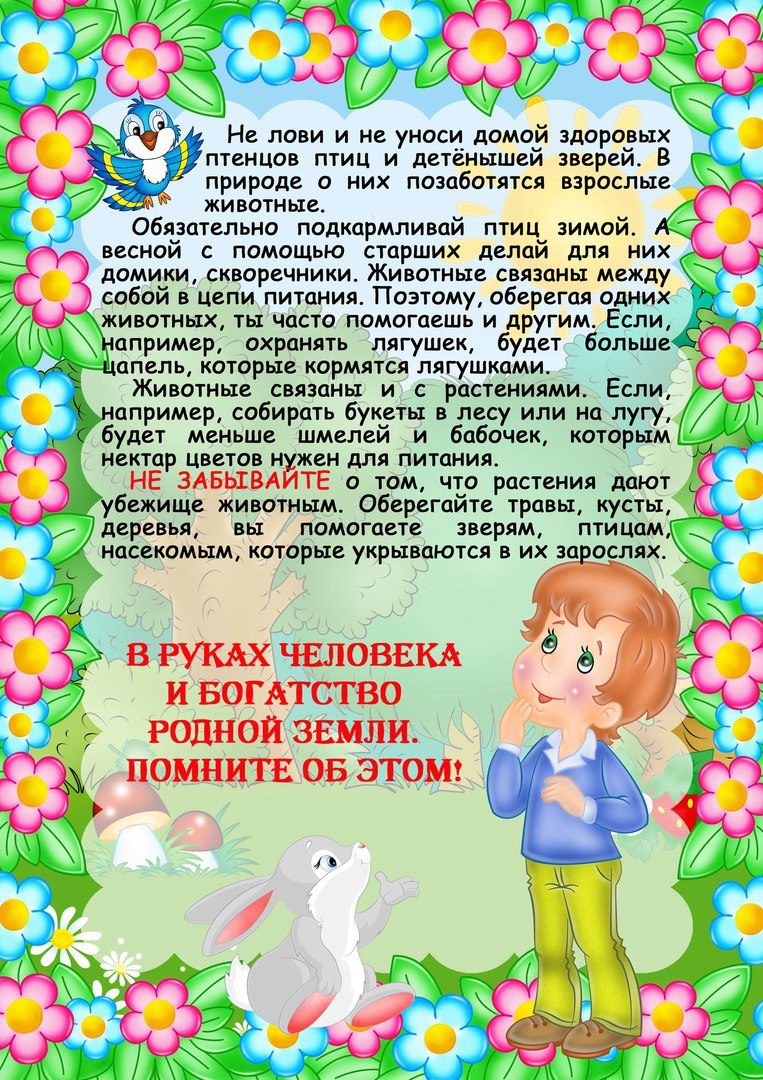 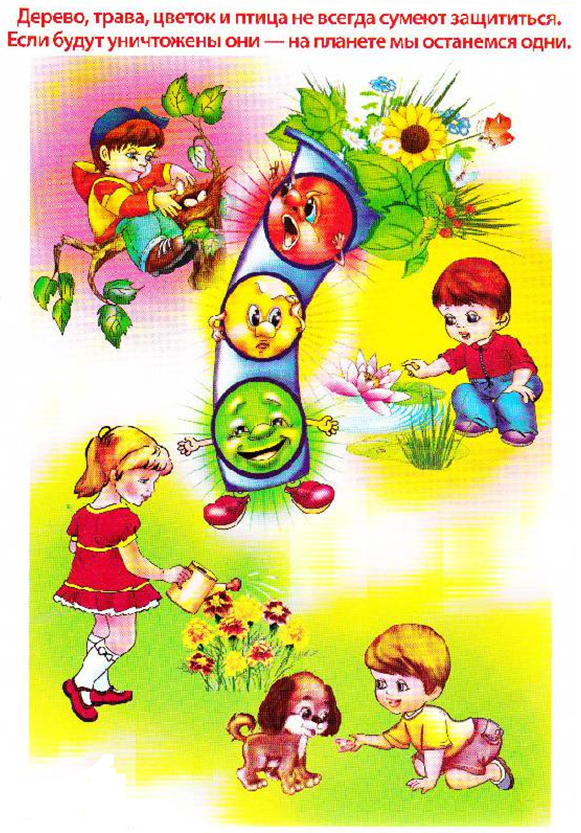 Консультация «Обычаи, традиции, нравы казаков»Казак не может считать себя казаком, если не знает и не соблюдает традиции и обычаи казаков. Даже наши старики, родившиеся уже в советское время, не всегда правильно трактуют неписаные казачьи законы.Беспощадные к врагам, казаки в своей среде были всегда благодушны, щедры и гостеприимны. В основе характера казака была какая-то двойственность: то он весел, шутлив, забавен, то необычайно грустен, молчалив, недоступен. Чрезвычайно строго в казачьей среде, наряду с заповедями Господними, соблюдались традиции, обычаи, поверья, которые являлись жизненно-бытовой необходимостью каждой казачьей семьи, несоблюдение или нарушение их осуждалось всеми жителями хутора или станицы, поселка. Обычаев, традиций много: одни появляются, другие исчезают. Остаются те, что наиболее отражают бытовые и культурные особенности казаков, что сохраняются в памяти народа от далекой старины.Почитание родителей, крестного и крестной было не просто обычаем, а внутренней потребностью заботой о них сына и дочери.Крестная мать помогала родителям готовить к будущей замужней жизни девочку-казачку, приучала ее к домашнему хозяйству, рукоделию, бережливости, труду.На крестного отца возлагалась главной обязанностью подготовка казачонка к службе, причем за военную подготовку казака спрос с крестного отца был большим, чем с родного отца.Авторитет отца с матерью был не просто непререкаем, а настолько почитаем, что без благословения родителей не начинали никакую работу, не принимали решения по наиболее важным делам. Уважение старшего – одно из главных обычаев казаков.Уважение к старшему прививалось в семье с ранних лет. Дети знали, кто из них в отношении кого старше. Особенно почиталась старшая сестра, которую до седых волос младшие братья и сестры величали няней, нянькой, так как она заменяла им занятую домашней работой мать. Уважительное отношение к женщине – матери, жене, сестре обуславливало понятие чести казачки, честь дочери, сестры, жены – по чести и поведению женщины мерилось достоинство мужчины.В казачьем обществе женщины пользовались таким почитанием и уважением, что в наделении ее правами мужчины не было необходимости. Практически в прошлом ведение домашнего хозяйства лежало на матери-казачке. Казакбольшую часть жизни проводил на службе, в боях, походах, на кордоне и пребывание его в семье, станице было кратковременным. Однако, главенствующая роль как в семье, так и в казачьем обществе принадлежало мужчине, на котором лежала главная обязанность материального обеспечения семьи и поддержания в семье строгого порядка казачьего быта.Характерной особенностью казачьей души была потребность проявить доброту и услугу вообще, а постороннему особенно (подать оброненное, помочь поднять, поднести что-либо по пути, помочь при подъеме или выходе, уступить место для сидения, подать при общем застолье что-либо соседу или рядом сидящему. Прежде чем самому что-либо съесть или утолить жажду, должен был предложить рядом стоящему (сидящему).Казаки от природы были народом религиозным без ханжества и лицемерия, клятвы соблюдали свято и данному слову верили, чтили праздники Господние и строго соблюдали посты. Народ прямолинейный и рыцарски гордый, лишних слов не любили и дела на кругу решали скоро и справедливо.